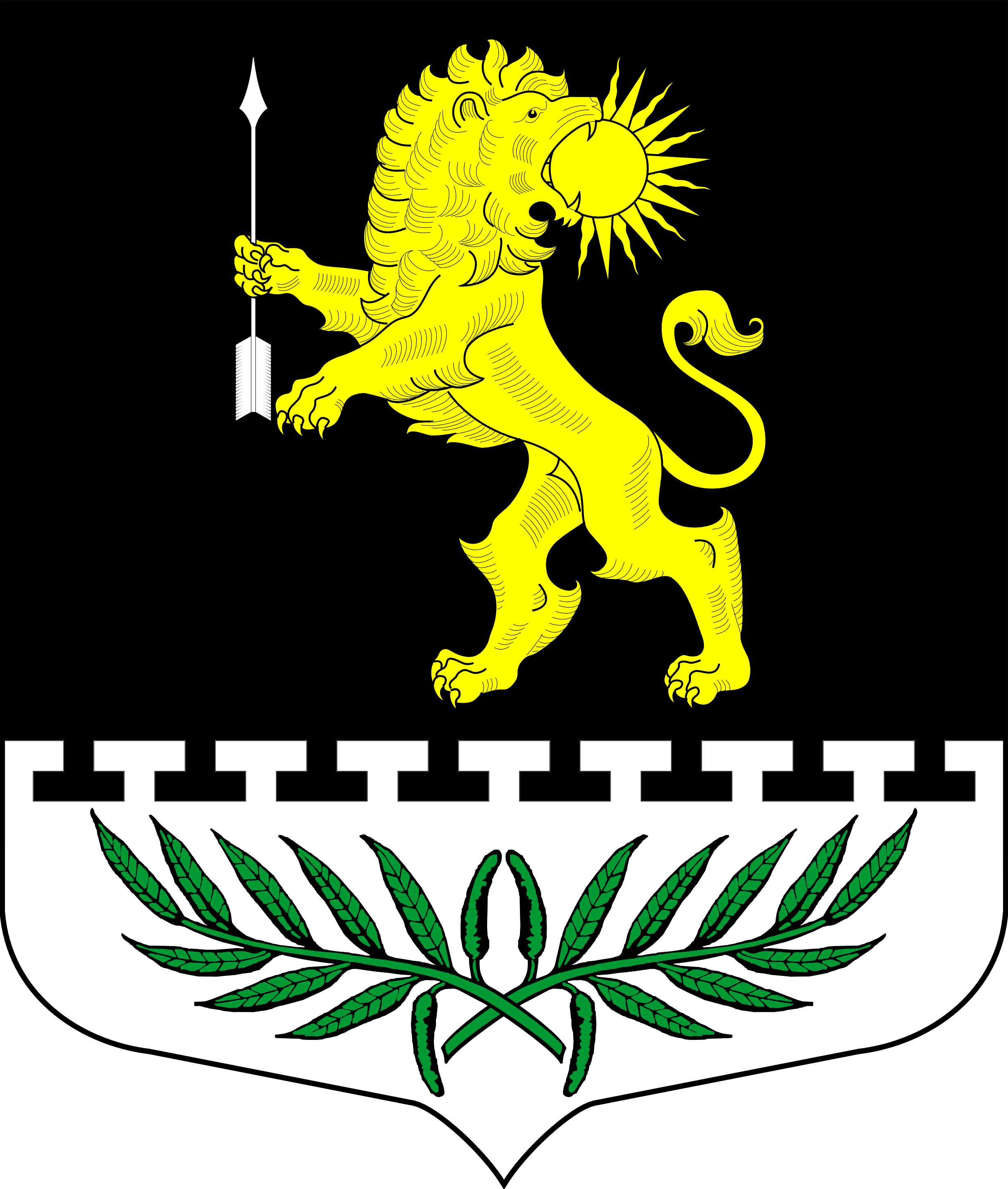 Ленинградская областьЛужский муниципальный районСовет депутатов Серебрянского сельского поселения4 созываРЕШЕНИЕот 18 декабря 2023 года	№ 216            В соответствии с постановлением Правительства Российской Федерации от 16 сентября 2020 года № 1479 «Об утверждении Правил противопожарного режима в Российской Федерации», руководствуясь Уставом муниципального образования Серебрянское сельское поселение Лужского муниципального района Ленинградской области, Федеральным законом от 06.10.2003 №131-ФЗ «Об общих принципах организации местного самоуправления в Российской Федерации», рассмотрев правотворческую инициативу Лужского городского прокурора, совет депутатов муниципального образования Серебрянское сельское поселение Лужского муниципального района Ленинградской области РЕШИЛ:           1. Утвердить прилагаемый Порядок согласования регламента проведения мероприятий с применением специальных сценических эффектов, пиротехнических изделий и огневых эффектов при проведении концертных и спортивных мероприятий с массовым пребыванием людей в зданиях и сооружениях, расположенных на территории Серебрянского сельского поселения Лужского муниципального района Ленинградской области.            2  Настоящее решение действует до 31 декабря 2026 года включительно.            3. Настоящее решение подлежит официальному опубликованию на официальном сайте Серебрянского сельского поселения и газете «Лужская правда».             4. Настоящее решение вступает в законную силу после его официального опубликования.Глава Серебрянского сельского поселения,исполняющий   полномочияпредседателя совета депутатов 4 созыва                                                                    А.В. АлександроваУтвержденорешением Собрания депутатовмуниципального образованияСеребрянское сельское поселениеот 18.12.2023г  № 216ПОРЯДОК СОГЛАСОВАНИЯ РЕГЛАМЕНТА ПРОВЕДЕНИЯ МЕРОПРИЯТИЙ С ПРИМЕНЕНИЕМ СПЕЦИАЛЬНЫХ СЦЕНИЧЕСКИХ ЭФФЕКТОВ, ПИРОТЕХНИЧЕСКИХ ИЗДЕЛИЙ И ОГНЕВЫХ ЭФФЕКТОВ ПРИ ПРОВЕДЕНИИ КОНЦЕРТНЫХ И СПОРТИВНЫХ МЕРОПРИЯТИЙ С МАССОВЫМ ПРЕБЫВАНИЕМ ЛЮДЕЙ В ЗДАНИЯХ И СООРУЖЕНИЯХ, РАСПОЛОЖЕННЫХ НА ТЕРРИТОРИИ СЕРЕБРЯНСКОГО СЕЛЬСКОГО ПОСЕЛЕНИЯ1. Настоящий Порядок согласования регламента проведения мероприятий с применением специальных сценических эффектов, пиротехнических изделий и огневых эффектов при проведении концертных и спортивных мероприятий с массовым пребыванием людей в зданиях и сооружениях, расположенных на территории Серебрянского сельского поселения (далее – Порядок) разработан в соответствии с Правилами противопожарного режима в Российской Федерации, утвержденными постановлением Правительства Российской Федерации от 16 сентября 2020 года № 1479, (далее – Правила), и устанавливает процедуру согласования регламента проведения мероприятий с применением специальных сценических эффектов, пиротехнических изделий и огневых эффектов при проведении концертных и спортивных мероприятий с участием 50 человек и более в зданиях и сооружениях, расположенных на территории Серебрянского сельского поселения  (далее – регламент, мероприятия с массовым пребыванием людей). 2. Организатор проведения мероприятий с массовым пребыванием людей (далее - организатор) представляет в Администрацию Серебрянского сельского поселения Лужского муниципального района заявление о согласовании регламента (далее - заявление) и документы, указанные в пункте 3 настоящего Порядка, не менее чем за 14 календарных дней до дня проведения мероприятия при личном обращении, почтовым отправлением или в электронной форме, в том числе с использованием Единого портала государственных и муниципальных услуг, Регионального портала государственных и муниципальных услуг Ленинградской области. 3. В заявлении организатором указываются: Для юридического лица: - наименование организации;-  организационно-правовая форма;- юридический адрес юридического лица;- адрес фактического место нахождения юридического лица;- адрес электронной почты юридического лица;- контактный телефон юридического лица;- адрес местонахождения здания и (или) сооружения, в котором организатором планируется применение специальных сценических эффектов, пиротехнических изделий и огневых эффектов; - дата проведения мероприятия; - время начала и окончания мероприятия; - информация о предполагаемом количестве участников; - способ получения информации о рассмотрении заявления и документов; Для индивидуальных предпринимателей и физических лиц:- фамилия, имя, отчество (при наличии);- место жительства;- адрес электронной почты;-  контактный телефон;- адрес местонахождения здания и (или) сооружения, в котором организатором планируется применение специальных сценических эффектов, пиротехнических изделий и огневых эффектов; - дата проведения мероприятия; - время начала и окончания мероприятия; - информация о предполагаемом количестве участников; - способ получения информации о рассмотрении заявления и документов; - согласие на обработку персональных данных (для индивидуального предпринимателя и физического лица). 4. К заявлению организатором прилагаются следующие документы: - регламент проведения мероприятия, содержащий информацию о соблюдении требований, установленных разделом XXIV Правил; - спецификация применяемого оборудования, содержащая сведения о применяемом оборудовании, в том числе о возможности экстренного дистанционного отключения применяемых сценических эффектов; - схема размещения применяемого оборудования (специальных сценических эффектов, профессиональных пиротехнических изделий и огневых эффектов) с учетом требований, установленных разделом XXIV Правил; инструкция (паспорт на оборудование) предприятия-изготовителя; - копия документа, удостоверяющего личность лица, подписавшего заявление, или уполномоченного представителя организатора, (в случае, если заявление подает представитель организатора); - документ, подтверждающий право действовать от лица организатора, оформленный в установленном законом порядке, (в случае, если заявление подает представитель организатора).5. Организатор вправе представить по собственной инициативе выписку из Единого государственного реестра юридических лиц или выписку из Единого государственного реестра индивидуальных предпринимателей. В случае непредставления указанных документов они запрашиваются Администрацией Серебрянского сельского поселения Лужского муниципального района в рамках межведомственного информационного взаимодействия. 6. Заявление и документы регистрируются в Администрации Серебрянского сельского поселения Лужского муниципального района в день поступления. В течение 10 календарных дней со дня регистрации заявления и документов Администрация Серебрянского сельского поселения Лужского муниципального района рассматривает поступившие заявление и документы, в том числе запрашивает сведения, предусмотренные пунктом 5 настоящего Порядка, в рамках межведомственного информационного взаимодействия и принимает решение о согласовании регламента проведения мероприятия или об отказе в согласовании регламента проведения мероприятия, оформляемое в виде правового акта. 7. Основаниями для отказа в согласовании регламента являются: - предоставление заявления позже срока, установленного пунктом 2 настоящего Порядка; - представление организатором документов, предусмотренных пунктом 4 настоящего Порядка, не в полном объеме; - информация, содержащаяся в документах, предусмотренных пунктом 4 настоящего Порядка, не содержит информации о соблюдении требований, установленных разделом XXIV Правил. 8. В срок, указанный во втором абзаце пункта 6 настоящего Порядка, Администрация Серебрянского сельского поселения Лужского муниципального района уведомляет организатора о принятом решении путем направления копии правового акта способом, указанным организатором при подаче заявления. 9. Отказ в согласовании регламента не лишает организатора возможности после устранения причины, послужившей основанием для такого отказа, обратиться повторно в Администрацию Серебрянского сельского поселения Лужского муниципального района в соответствии с настоящим Порядком. 10. Копию правового акта о согласовании либо об отказе в согласовании регламента Администрация Серебрянского сельского поселения Лужского муниципального района в течение 1 рабочего дня со дня принятия соответствующего решения направляет в Главное управление МЧС России по Ленинградской области.Об утверждении порядка согласования регламента проведения мероприятий с применением специальных сценических эффектов, пиротехнических изделий и огневых эффектов при проведении концертных и спортивных мероприятий с массовым пребыванием людей в зданиях исооружениях, расположенный на территории Серебрянского сельского поселения Лужского муниципального района Ленинградской области